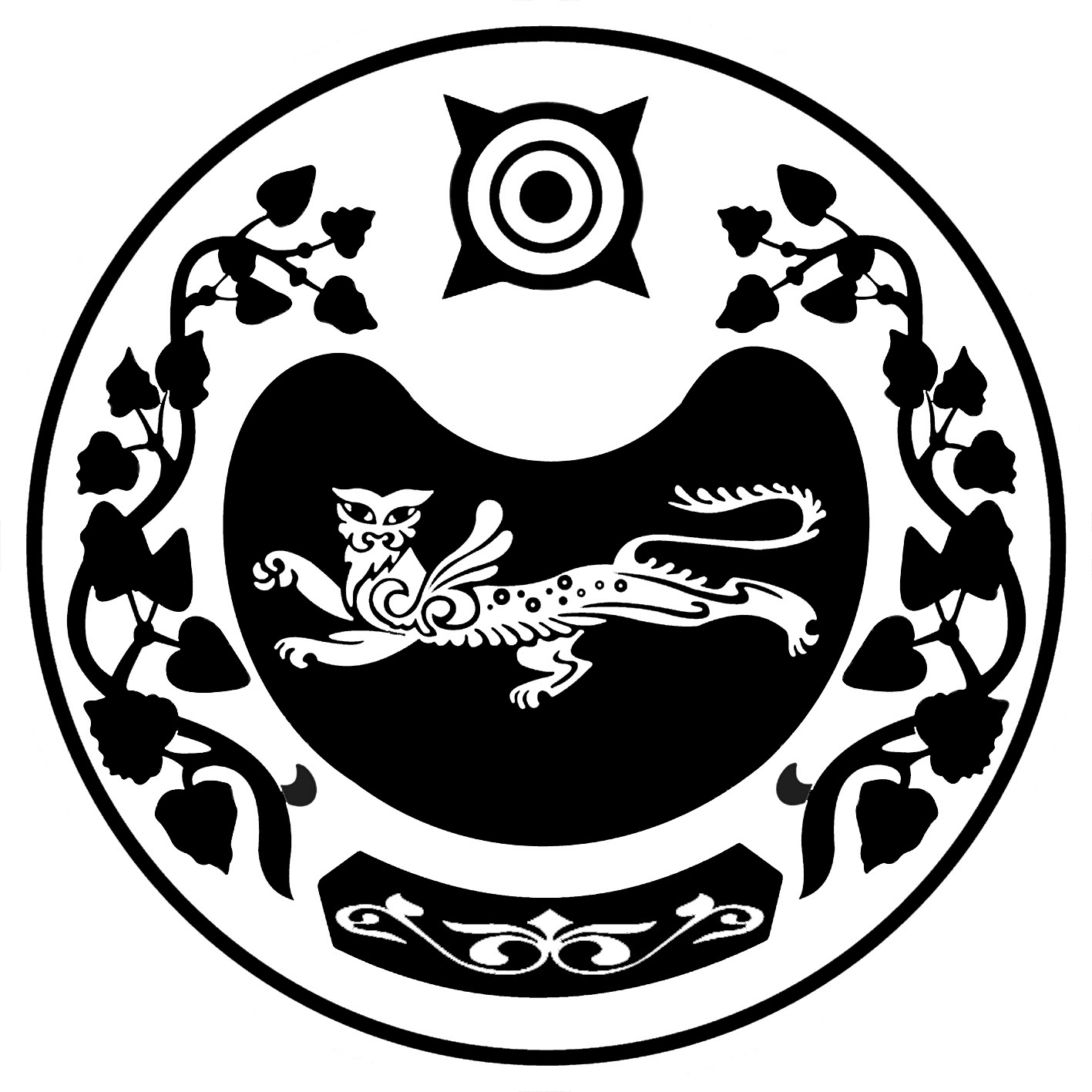    РОССИЯ ФЕДЕРАЦИЯЗЫ	                        РОССИЙСКАЯ ФЕДЕРАЦИЯ 	                                                                      ХАКАС  РЕСПУБЛИКАНЫН                                 РЕСПУБЛИКА  ХАКАСИЯАFБАН ПИЛТİРİ			             	АДМИНИСТРАЦИЯ            ПЎДİСТİН АДМИНИСТРАЦИЯЗЫ		    УСТЬ-АБАКАНСКОГО ПОССОВЕТАП О С Т А Н О В Л Е Н И Е                                                   от 14.06.2022г.                    №  83-прп Усть-АбаканО подготовке внесений изменений в  проектмежевания территориирп Усть-Абакан	С целью подготовки документации по планировке территории рп Усть-Абакан, руководствуясь ст.ст. 43, 45, 46 Градостроительного кодекса Российской Федерации, статьей 14 Федерального закона от 06.10.2003 № 131 ФЗ «Об общих принципах организации местного самоуправления в Российской Федерации»,  Администрация Усть-Абаканского поссоветаПОСТАНОВЛЯЕТ:Разрешить подготовку внесения изменений в проект межевания территории части кадастрового квартала 19:10:010712 расположенной по адресу: Республика Хакасия, Усть-Абаканский район, рп Усть-Абакан, ул. Базарная и ул. Проточная, (с учетом внесенных изменений в проект межевания Постановлением Администрации Усть-Абаканского поссовета  от  08.02.2022г. № 8-п «О внесении изменений в проект межевания территории рп Усть-Абакан).Опубликовать настоящее Постановление в средствах массой информации и разместить его на официальном сайте рп Усть-Абакан - усть-абакан.рф в информационно-телекоммуникационной сети «Интернет».Глава  Усть-Абаканского поссовета	            	                                    Н.В. Леонченко ЗАДАНИЕна разработку градостроительной документации:Изменения в утвержденный Постановлением Администрации Усть-Абаканского поссовета от  03.03.2021г.  №  38-п Проект межевания  территории части кадастрового квартала 19:10:010712, расположенный по адресу : Республика Хакасия, Усть-Абаканский район,  рп Усть-Абакан, ул. Базарная и ул. Проточная (с учетом внесенных изменений в проект межевания Постановлением Администрации Усть-Абаканского поссовета  от  08.02.2022г. № 8-п).1. Заказчик: заинтересованное лицо (заявление от 12.05.2022г. № 1320).2. Исполнитель: по выбору заказчика (рекомендуемый исполнитель — кадастровый инженер, либо лицо, имеющее право осуществлять кадастровую деятельность).3. Основания для проведения работ:Ст.ст. 43, 45, 46 Градостроительного Кодекса РФ.4. Вид градостроительной документации: Изменения в утвержденный Постановлением Администрации Усть-Абаканского поссовета от  03.03.2021г.  №  38-п Проект межевания  территории части кадастрового квартала 19:10:010712, расположенный по адресу: Республика Хакасия, Усть-Абаканский район,  рп Усть-Абакан, ул. Базарная и ул. Проточная (с учетом внесенных изменений в проект межевания Постановлением Администрации Усть-Абаканского поссовета  от  08.02.2022г. № 8-п).5. Сроки выполнения работ: определить заказчику.6. Требования к составу и содержанию Проекта.	Проект выполнить в соответствии с требованиями ст. 43 Градостроительного кодекса РФ, Федерального закона от 30.12.2015 № 431-ФЗ «О геодезии, картографии и пространственных данных и о внесении изменений в отдельные законодательные акты Российской Федерации» и другими нормативными документами.	Проект выполнить в отношении земельного участка с условным номером ЗУ1 в рп Усть-Абакан, территории части кадастрового квартала 19:10:010712, расположенный по адресу : Республика Хакасия, Усть-Абаканский район,  рп Усть-Абакан, ул. Базарная и ул. Проточная (с учетом внесенных изменений) и земель, государственная собственность на которые не разграничена.	Кроме этого, руководствуясь Федеральным законом от 24.07.2007 № 221-ФЗ «О кадастровой деятельности», Федеральным законом от 13.07.2015 № 218-ФЗ «О государственной регистрации недвижимости», проект межевания в обязательном порядке должен содержать описание местоположения границ земельных участков, подлежащих образованию в соответствии с проектом межевания территории.7. Перечень исходных данных для разработки Проекта.- правила землепользования и застройки в электронном виде.8. Работы по разработке проекта включают в себя:1). сбор исходных данных о территории в полном объеме выполняется разработчиком;2). разработка Проекта;3). предварительное согласование Проекта;4).доработка Проекта.9. Требования к сдаваемым материалам:Состав и содержание Проекта должен соответствовать условиям, обозначенным в части 6 задания.	Проект сдается в администрацию Усть-Абаканского поссовета в 1-ом экземпляре в виде документов на бумажном и электронном носителе. Электронная версия текстовой части Проекта предоставляется в формате pdf. Графическая часть Проекта, в виде растровых изображений в формате  pdf. Графическая часть Проекта представляется также в виде наборов и слоев в формате MapInfo (mid, mif). 	Документация на бумажном носителе предоставляется в брошюрованом виде, промаркированная, с наличием подписей разработчиков в канцелярской папке в следующем виде: чертеж (чертежи) межевания территории и текстовая часть проекта.	Проект в виде электронного документа должен полностью соответствовать Проекту, предоставленному в виде бумажного документа.	Копию проекта межевания территории в виде электронного документа подготовить в соответствии с требованиями Федерального закона от 13.07.2015 № 218-ФЗ «О государственной регистрации недвижимости», постановления Правительства Российской Федерации от 31.12.2015 № 1532, Приказа Росреестра от 30.04.2014 № П/203 и других нормативных правовых актов, регламентирующих порядок подготовки и предоставления в орган кадастрового учета документов, содержащих сведения и Проекте межевания территории.	В последующем, при поступлении в Администрацию Усть-Абаканского поссовета уведомления, направленного органом кадастрового учета по Республике Хакасия, о невозможности внесения в государственный кадастр недвижимости содержащихся в документах сведений из — за несоответствия их формата и (или) содержания требованиям, предусмотренным вышеназванными документами, Исполнитель обязуется безвозмездно исправлять все замечания названого органа, послужившие причиной принятия соответствующего решения, к пакету документов, предъявленному для внесения сведений в государственный кадастр недвижимости.Глава Усть-Абаканского поссовета		                                           Н.В. Леонченко 